      Муниципальное          общеобразовательное         бюджетное учреждение  «Краснослободская основная  общеобразовательная школа»           Бузулукского района         Оренбургской области                     ПРИКАЗ от « 01 » сентября 2017 г  № 81 а            с.Красная Слободка   О назначении ответственного за ведениепрограммного комплекса электронного журнала и дневникаВ соответствии с Федеральным Законом Российской Федерации «Об образовании в Российской Федерации» от 29.12.2012г.	№273-Ф3,Федеральным Законом от 27 июля 2010 года №210-ФЗ «Об организации предоставления государственных и муниципальных услуг», Сводным перечнем первоочередных государственных и муниципальных услуг предоставляемых в электронном виде, утвержденным распоряжением Правительства Российской Федерации от 17 декабря 2009 года, приказом Министерства здравоохранения и социального развития Российской Федерацииот 26 августа 2010 года №761 «Об утверждении Единого квалификационного справочника должностей руководителей, специалистов и служащих», раздела «Квалификационные характеристики должностей работников образования», в котором говорится, что в должностные обязанности учителя входит «осуществление контрольно-оценочной деятельности в образовательном процессе с использованием современных способов оценивания в условиях информационно-коммуникационных технологий (ведение электронных форм документации, в том числе электронного журнала и дневников обучающихся)», для обеспечения распоряжений Правительства Российской Федерации от 17.12.2009г. № 1993- р и от 25 апреля 2011г. N 729-р об оказании первоочередных государственных и муниципальных услуг в электронном виде, в частности услуги «Предоставление информации о текущей успеваемости учащегося, ведение электронного дневника и электронного журнала успеваемости», выполнения Плана мероприятий по реализации Стратегии развития информационного общества в Российской Федерации, Приказа отдела образования от 27.11.2017 года № 474 «Об оказании электронных образовательных услуг»приказываю:Утвердить Регламент работы учителя в автоматизированной информационной системе «Государственные (муниципальные) услуги в сфере образования Оренбургской области»Назначить	ответственным за внедрение и дальнейшую работу с программным комплексом Автоматизированная информационная система «Государственные (муниципальные) услуги в сфере образованияОренбургской области» электронных дневников и журналов зам. директора по УВРТрофимову Т.Н.Возложить на Трофимову Т.Н. обязанности по контролю за техническим обеспечением работы ЭЖ/ЭД.Возложить на Трофимову Т.Н. обязанности по консультированию учителей по вопросам работы с ЭЖ/ЭД.Учителям-предметникам обеспечить своевременное и качественное выполнение всех мероприятий по внедрению и работе с ЭЖ/ЭД.Заместителю директора по УВР трофимовой Т.Н.. обеспечить информационное наполнение ЭЖ/ЭД, организовать контроль за своевременностью и правильностью работы учителей - предметников и классных руководителей по информационному наполнению ЭЖ и своевременностью информирования родителей о текущей и итоговой успеваемости и посещаемости обучающихся.Контроль за исполнением настоящего приказа оставляю за собой.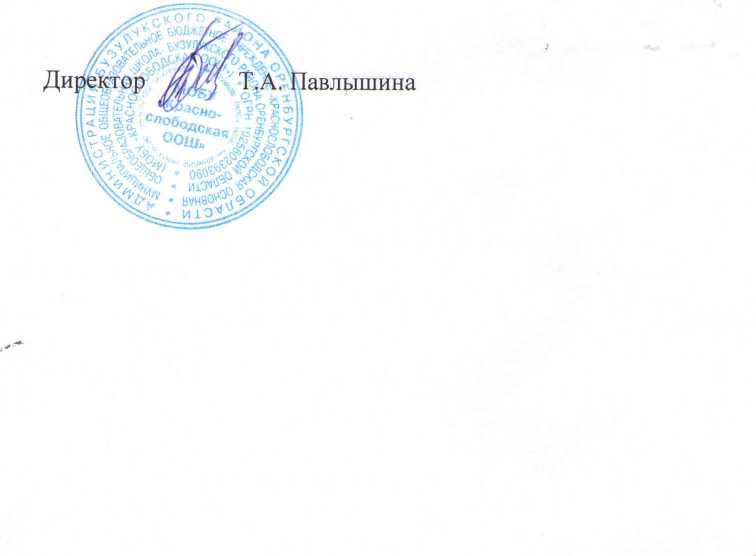 